Приказ Министерства здравоохранения РФ от 5 мая 2016 г. № 279н "Об утверждении Порядка организации санаторно-курортного лечения"24 июня 2016 В соответствии со статьей 40 Федерального закона от 21 ноября 2011 г. № 323-ФЗ "Об основах охраны здоровья граждан в Российской Федерации" (Собрание законодательства Российской Федерации, 2011, № 48, ст. 6724; 2012, № 26, ст. 3442, 3446; 2013, № 27, ст. 3459, 3477; № 30, ст. 4038; № 39, ст. 4883; № 48, ст. 6165; № 52, ст. 6951; 2014, № 23, ст. 2930; № 30, ст. 4106, 4244, 4247, 4257; № 43, ст. 5798; № 49, ст. 6927, 6928; 2015, № 1, ст. 72, 85; № 10, ст. 1403, 1425; № 14, ст. 2018; № 27, ст. 3951; № 29, ст. 4339, 4356, 4359, 4397; № 51, ст. 7245; 2016, № 1, ст. 9, 28; № 15, ст. 2055) приказываю:Утвердить прилагаемый Порядок организации санаторно-курортного лечения.Зарегистрировано в Минюсте РФ 21 июня 2016 г.
Регистрационный № 42580Порядок организации санаторно-курортного лечения
(утв. приказом Министерства здравоохранения РФ от 5 мая 2016 г. № 279н)1. Настоящий Порядок устанавливает правила организации и оказания санаторно-курортного лечения взрослому и детскому населению в медицинских организациях (санаторно-курортными организациями) и иных организациях, осуществляющих медицинскую деятельность (далее - медицинская организация), на территории Российской Федерации.2. Санаторно-курортное лечение включает в себя медицинскую помощь, осуществляемую медицинскими организациями в профилактических, лечебных и реабилитационных целях на основе использования природных лечебных ресурсов, в том числе в условиях пребывания в лечебно-оздоровительных местностях и на курортах*(1).3. Санаторно-курортное лечение направлено на:а) активацию защитно-приспособительных реакций организма в целях профилактики заболеваний, оздоровления;б) восстановление и (или) компенсацию функций организма, нарушенных вследствие травм, операций и хронических заболеваний, уменьшение количества обострений, удлинение периода ремиссии, замедление развития заболеваний и предупреждение инвалидности в качестве одного из этапов медицинской реабилитации.4. Санаторно-курортное лечение осуществляется в медицинских организациях всех форм собственности, имеющих лицензию на медицинскую деятельность, полученную в порядке, установленном законодательством Российской Федерации.5. Санаторно-курортное лечение осуществляется в санаторно-курортных организациях*(2):санаториях;санаториях для детей, в том числе, для детей с родителями;санаториях-профилакториях;курортной поликлинике;грязелечебнице;бальнеологической лечебнице;санаторном оздоровительном лагере круглогодичного действия.6. Санаторно-курортное лечение включает в себя медицинскую помощь, оказываемую в плановой форме.7. Санаторно-курортное лечение основывается на принципах этапности, непрерывности и преемственности между медицинскими организациями, оказывающими первичную медико-санитарную помощь, специализированную, в том числе высокотехнологичную, медицинскую помощь.8. Санаторно-курортное лечение осуществляется при взаимодействии:а) врачей - специалистов, врача-диетолога, врача-физиотерапевта, врача по лечебной физкультуре и иных врачей;б) среднего медицинского персонала;в) специалистов с высшим и средним немедицинским образованием (инструкторов-методистов по лечебной физкультуре, иных специалистов).9. Санаторно-курортное лечение осуществляется при наличии медицинских показаний и отсутствии медицинских противопоказаний для санаторно-курортного лечения, утверждаемых Министерством здравоохранения Российской Федерации*(3), которые определяются лечащим врачом по результатам анализа объективного состояния здоровья, данных предшествующего медицинского обследования и лечения (со сроком давности проведения не более 1 месяца до даты обращения гражданина к лечащему врачу).10. Документом, подтверждающим наличие медицинских показаний и отсутствие медицинских противопоказаний для санаторно-курортного лечения, является справка для получения путевки на санаторно-курортное лечение*(4), выданная медицинской организацией, оказывающей медицинскую помощь в амбулаторных условиях.11. Прием в медицинскую организацию на санаторно-курортное лечение осуществляется на основании следующих документов:а) путевка на санаторно-курортное лечение;б) санаторно-курортная карта*(5);в) санаторно-курортная карта для детей*(6);г) документ, удостоверяющий личность.д) свидетельство о рождении (для детей в возрасте до 14 лет);е) полис обязательного медицинского страхования (при наличии);ж) страховое свидетельство обязательного пенсионного страхования (при наличии);з) договор (полис) добровольного медицинского страхования (при наличии);и) справка врача-педиатра или врача-эпидемиолога об отсутствии контакта с больными инфекционными заболеваниями (для детей).12. Оформление направления на санаторно-курортное лечение и обмен копиями  документов, указанных в пунктах "а", "г"-"ж" пункта 11 настоящего порядка, между медицинскими организациями может осуществляться с использованием информационно-коммуникационных технологий.13. В целях санаторно-курортного лечения детей, предусматривающего круглосуточное пребывание в медицинской организации, в рамках программы государственных гарантий бесплатного оказания гражданам медицинской помощи медицинская организация обеспечивает создание условий круглосуточного пребывания, включая предоставление спального места и питания, при совместном нахождении одного из родителей, иного члена семьи или иного законного представителя в медицинской организации с ребенком до достижения им возраста четырех лет, а с ребенком старше указанного возраста - при наличии медицинских показаний.14. При поступлении на санаторно-курортное лечение врач медицинской организации в течение 1 дня с даты прибытия:а) проводит осмотр пациента;б) по результатам проведенного осмотра, указанного в подпункте "а" настоящего пункта, и на основании сведений, указанных в пунктах 15-17 санаторно-курортной карты или пунктах 20-22 санаторно-курортной карты для детей, проводит оценку функциональных резервов организма и выявляет наличие (отсутствие) факторов риска и ограничений для выполнения отдельных медицинских вмешательств при санаторно-курортном лечении;в) составляет индивидуальную программу санаторно-курортного лечения;г) оформляет медицинскую карту пациента.15. В случае неспособности к самостоятельному передвижению с использованием дополнительных средств опоры или самообслуживанию и необходимости индивидуального ухода, санаторно-курортное лечение осуществляется при условии сопровождения одним из родителей или иным законным представителем, иным членом семьи на основании доверенности, заверенной в установленном порядке.16. Лечащий врач санаторно-курортной организации осуществляет постоянное наблюдение за пациентом в период его нахождения в медицинской организации, контролирует изменения состояния здоровья и результаты воздействия оказываемых лечебных процедур, при необходимости корректирует назначения с соответствующей записью в медицинской документации.17. Индивидуальная программа санаторно-курортного лечения составляется с учетом основного и сопутствующих заболеваний пациента и содержит:фамилию, имя, отчество (при наличии) и возраст;диагноз заболевания с указанием кода по МКБ*(7);режим дня;лечебное питание (при круглосуточном пребывании);консультации врачей-специалистов (по медицинским показаниям);природные лечебные ресурсы (минеральные воды, лечебные грязи, рапа лиманов и озер, лечебный климат, другие природные объекты и условия, используемые для лечения и профилактики заболеваний);немедикаментозная терапия (по медицинским показаниям): физиотерапия, лечебная физкультура, массаж, мануальная терапия, психотерапия, рефлексотерапия.18. Организация лечебного питания входит в число основных лечебных мероприятий*(8) при осуществлении санаторно-курортного лечения в санаториях, санаториях для детей, в том числе, для детей с родителями, санаториях-профилакториях и санаторных оздоровительных лагерях круглогодичного действия.Лечебное питание осуществляется с соблюдением установленных норм*(9).19. При возникновении острых заболеваний или обострения хронических заболеваний, требующих оказания специализированной медицинской помощи в период санаторно-курортного лечения, руководитель (лицо его замещающее) медицинской организации обеспечивает направление в медицинскую организацию, оказывающую специализированную медицинскую помощь, в установленном порядке*(10).После выписки из медицинской организации, оказывающей специализированную медицинскую помощь, разрешается продлевать срок санаторно-курортного лечения, указанный в путевке на санаторно-курортное лечение (ином документе), на дни вынужденной госпитализации при отсутствии медицинских противопоказаний для продолжения санаторно-курортного лечения.Документы, удостоверяющие временную нетрудоспособность, обусловленную острым заболеванием, травмой либо обострением хронического заболевания, возникшими в период нахождения на санаторно-курортном лечении, выдаются в установленном порядке*(11).20. Длительность санаторно-курортного лечения составляет от 14 до 21 дня.В случае прибытия в медицинскую организацию позднее срока, указанного в путевке на санаторно-курортное лечение, без уважительных причин (стихийное бедствие, заболевание или иные обстоятельства, не зависящие от воли сторон), решение о возможности проведения санаторно-курортного лечения принимается руководителем (лицом его замещающим) медицинской организации при наличии медицинских показаний и отсутствии противопоказаний для санаторно-курортного лечения.Срок пребывания в медицинской организации, указанный в путевке на санаторно-курортное лечение, может быть скорректирован медицинской организацией с учетом дней отсутствия (опоздания) гражданина.21. По завершении санаторно-курортного лечения лицу, проходившему санаторно-курортное лечение, или его законному представителю выдается обратный талон санаторно-курортной карты или обратный талон санаторно-курортной карты для детей, содержащий сведения о проведенном санаторно-курортном лечении, его эффективности, рекомендации по здоровому образу жизни.22. Обратный талон санаторно-курортной карты или обратный талон санаторно-курортной карты для детей направляется медицинской организацией в медицинскую организацию, выдавшую санаторно-курортную карту или санаторно-курортную карту для детей.23. В случае, если санаторно-курортное лечение проведено в рамках оказания государственной социальной помощи в виде набора социальных услуг, медицинская организация при выписке пациента из медицинской организации дополнительно оформляет документы в установленном порядке*(12).24. Санаторно-курортное лечение взрослого и детского населения осуществляется в медицинских организациях в соответствии с приложениями № 1-18 к настоящему Порядку.______________________________*(1) Статья 40 Федерального закона от 21 ноября 2011 г. № 323-ФЗ "Об основах охраны здоровья граждан в Российской Федерации" (Собрание законодательства Российской Федерации, 2011, № 48, ст. 6724; 2013, № 48, ст. 6165) (далее - Федеральный закон № 323-ФЗ).*(2) Приказ Министерства здравоохранения Российской Федерации от 6 августа 2013 г. № 529н "Об утверждении номенклатуры медицинских организаций" (зарегистрирован Министерством юстиции Российской Федерации 13 сентября 2013 г., регистрационный № 29950).*(3) Статья 40 Федерального закона № 323-ФЗ.*(4) Учетная форма 070/у "Справка для получения путевки на санаторно-курортное лечение", утвержденная приказом Министерства здравоохранения Российской Федерации от 15 декабря 2014 г. № 834н "Об утверждении унифицированных форм медицинской документации, используемых в медицинских организациях, оказывающих медицинскую помощь в амбулаторных условиях, и порядков по их заполнению" (зарегистрирован Министерством юстиции Российской Федерации 20 февраля 2015 г., регистрационный № 36160) (далее - Приказ № 834н).*(5) Учетная форма 072/у "Санаторно-курортная карта", утвержденная Приказом № 834н.*(6) Учетная форма № 076/у "Санаторно-курортная карта для детей", утвержденная Приказом № 834н.*(7) Международная статистическая классификация болезней и проблем, связанных со здоровьем.*(8) Приказ Министерства здравоохранения Российской Федерации от 5 августа 2003 г. № 330 "О мерах по совершенствованию лечебного питания в лечебно-профилактических учреждениях Российской Федерации" (зарегистрирован Министерством юстиции Российской Федерации 12 сентября 2003 г., регистрационный № 5073), с изменениями, внесенными приказами Министерства здравоохранения и социального развития Российской Федерации от 7 октября 2005 г. № 624 (зарегистрирован Министерством юстиции Российской Федерации 1 ноября 2005 г., регистрационный № 7134), от 10 января 2006 г. № 2 (зарегистрирован Министерством юстиции Российской Федерации 24 января 2006 г., регистрационный № 7411), от 26 апреля 2006 г. № 316 (зарегистрирован Министерством юстиции Российской Федерации 26 мая 2006 г., регистрационный № 7878) и приказом Министерства здравоохранения Российской Федерации от 21 июня 2013 г. № 395н (зарегистрирован Министерством юстиции Российской Федерации 5 июля 2013 г., регистрационный № 28995).*(9) Приказ Министерства здравоохранения Российской Федерации от 21 июня 2013 г. № 395н "Об утверждении норм лечебного питания" (зарегистрирован Министерством юстиции Российской Федерации 5 июля 2013 г., регистрационный № 28995).*(10) Приказ Министерства здравоохранения Российской Федерации от 2 декабря 2014 г. № 796н "Об утверждении Положения об организации оказания специализированной, в том числе высокотехнологичной, медицинской помощи" (зарегистрирован Министерством юстиции Российской Федерации от 2 февраля 2015 г., регистрационный № 35821), с изменениями, внесенными приказом Министерства здравоохранения Российской Федерации от 27 августа 2015 г. № 598н (зарегистрирован Министерством юстиции Российской Федерации 9 сентября 2015 г., регистрационный № 38847).*(11) Приказ Министерства здравоохранения и социального развития Российской Федерации от 29 июня 2011 г. № 624н "Об утверждении Порядка выдачи листков нетрудоспособности" (зарегистрирован Министерством юстиции Российской Федерации 7 июля 2011 г., регистрационный № 21286), с изменениями, внесенными приказом Министерства здравоохранения и социального развития Российской Федерации от 24 января 2012 г. № 31н (зарегистрирован Министерством юстиции Российской Федерации 6 апреля 2012 г., регистрационный № 23739), приказом Министерства здравоохранения и социального развития Российской Федерации от 2 июля 2014 г. № 348н (зарегистрирован Министерством юстиции Российской Федерации 18 июля 2014 г., регистрационный № 33162).*(12) Приказ Министерства здравоохранения и социального развития Российской Федерации от 5 октября 2005 г. № 617 "О Порядке направления граждан органами исполнительной власти субъектов Российской Федерации в сфере здравоохранения к месту лечения при наличии медицинских показаний" (зарегистрирован Министерством юстиции Российской Федерации от 27 октября 2005 г., регистрационный № 7115), с изменениями, внесенными приказом Министерства здравоохранения Российской Федерации от 27 августа 2015 г. № 598 (зарегистрирован Министерством юстиции Российской Федерации 9 сентября 2015 г., регистрационный № 38847).Приложение № 1
к Порядку организации
санаторно-курортного лечения,
утвержденному приказом
Министерства здравоохранения РФ
от 5 мая 2016 г. № 279нПравила организации деятельности санатория и санатория для детей, в том числе для детей с родителями (за исключением санаториев для лечения больных туберкулезом)1. Настоящие Правила определяют порядок организации деятельности санатория и санатория для детей, в том числе для детей с родителями (за исключением санаториев для лечения больных туберкулезом) (далее - Санаторий).2. Санаторий является самостоятельной медицинской организацией или структурным подразделением медицинской организации или иной организации, осуществляющей медицинскую деятельность.3. На должность руководителя Санатория, являющегося самостоятельной медицинской организацией, назначается работник, соответствующий Квалификационным требованиям к медицинским и фармацевтическим работникам с высшим образованием по направлению подготовки "Здравоохранение и медицинские науки", утвержденным приказом Министерства здравоохранения Российской Федерации от 8 октября 2015 г. № 707н*(1), по специальности "организация здравоохранения и общественное здоровье" и (или) требованиям Единого квалификационного справочника должностей руководителей, специалистов и служащих, раздел "Квалификационные характеристики должностей работников в сфере здравоохранения", утвержденного приказом Министерства здравоохранения и социального развития Российской Федерации от 23 июля 2010 г. № 541н*(2), по характеристике должности "Главный врач (президент, директор, заведующий, управляющий, начальник) медицинской организации".4. Структура и штатная численность Санатория устанавливаются исходя из объема проводимой лечебно-диагностической работы и численности мест размещения, а также с учетом рекомендуемых штатных нормативов, предусмотренных приложением № 2 к Порядку организации санаторно-курортного лечения, утвержденному настоящим приказом.5. В структуре Санатория рекомендуется предусматривать:а) приемное отделение или регистратуру;б) лечебные отделения (кабинеты), том числе:кабинеты (отделения) лечебной физкультуры;кабинеты (отделения) физиотерапии с тепло- и водолечебницей;кабинеты рефлексотерапии;кабинеты мануальной терапии;кабинеты климатотерапии (кабинеты спелеотерапии, галотерапии, гелиотерапии, талассотерапии, аэрофитотерапии, аэротерапии, гипокситерапии (горный воздух);климатопавильон;кабинеты массажа, в том числе аппаратного;кабинеты функциональной диагностики;процедурный кабинет;в) номера для круглосуточного пребывания граждан;г) административно-хозяйственная часть.6. В структуре Санатория могут создаваться специализированные отделения медицинской реабилитации*(3).7. Оснащение Санатория осуществляется в соответствии со стандартом оснащения, предусмотренным приложением № 3 к Порядку организации санаторно-курортного лечения, утвержденному настоящим приказом.8. Основными функциями Санатория являются:осуществление санаторно-курортного лечения;составление и реализация индивидуальных программ санаторно-курортного лечения;обеспечение дифференцированного лечебного режима, соответствующего характеру и тяжести заболевания;оценка наличия сопутствующих заболеваний и осложнений заболеваний, которые могут существенно влиять на формирование комплекса лечебных мероприятий, его продолжительность и периодичность;оценка психо-эмоционального состояния и коммуникаций, нарушений бытовых и профессиональных навыков и их профилактика;оценка клинического состояния, морфологических параметров, функциональных резервов организма;выбор оптимального комплекса лечебных мероприятий в зависимости от характера и стадии развития заболевания или наличия факторов риска развития заболеваний;предоставление лечебного питания;осуществление консультативной и организационно-методической помощи медицинским организациям по вопросам санаторно-курортного лечения;внедрение в практическую деятельность современных методов санаторно-курортного лечения и анализ эффективности их применения;осуществление внутреннего контроля качества и безопасности медицинской деятельности;организация мероприятий по формированию основных принципов здорового образа жизни;осуществление преемственности в санаторно-курортном лечении;проведение комплексного анализа работы Санатория по организации санаторно-курортного лечения;представление отчетности в установленном порядке*(4), сбор и предоставление первичных данных о медицинской деятельности для информационных систем в сфере здравоохранения*(5), в том числе в государственный курортный фонд Российской Федерации и государственный реестр лечебно-оздоровительных местностей и курортов, включая санаторно-курортные организации;проведение санитарно-гигиенических и противоэпидемических мероприятий;иные функции в соответствии с законодательством Российской Федерации.9. Санаторий может использоваться в качестве клинической базы образовательных и научных организаций, реализующих профессиональные образовательные программы медицинского образования и фармацевтического образования.______________________________*(1) Приказ Министерства здравоохранения Российской Федерации от 8 октября 2015 г. № 707н "Об утверждении Квалификационных требований к медицинским и фармацевтическим работникам с высшим образованием по направлению подготовки "Здравоохранение и медицинские науки" (зарегистрирован Министерством юстиции Российской Федерации 23 октября 2015 г., регистрационный № 39438).*(2) Приказ Министерства здравоохранения и социального развития Российской Федерации от 23 июля 2010 г. № 541н "Об утверждении Единого квалификационного справочника должностей руководителей, специалистов и служащих, раздел "Квалификационные характеристики должностей работников в сфере здравоохранения" (зарегистрирован Министерством юстиции Российской Федерации 25 августа 2010 г., регистрационный № 18247).*(3) В соответствии с приказом Министерства здравоохранения Российской Федерации от 29 декабря 2012 г. № 1705н "О Порядке организации медицинской реабилитации" (зарегистрирован Министерством юстиции Российской Федерации 22 февраля 2013 г., регистрационный № 27276).*(4) Пункт 11 части 1 статьи 79 Федерального закона от 21 ноября 2011 г. № 323-ФЗ "Об основах охраны здоровья граждан в Российской Федерации" (Собрание законодательства Российской Федерации, 2011, № 48, ст. 6724; 2013, № 48, ст. 6165; 2014, № 30, ст. 4257) (далее - Федеральный закон № 323-ФЗ).*(5) Часть 1 статьи 91 Федерального закона № 323-ФЗ.Приложение № 2
к Порядку организации
санаторно-курортного лечения,
утвержденному приказом
Министерства здравоохранения РФ
от 5 мая 2016 г. № 279нРекомендуемые штатные нормативы санатория и санатория для детей, в том числе для детей с родителями (за исключением санаториев для лечения больных туберкулезом)Примечания:1. Настоящие рекомендуемые штатные нормативы не распространяются на медицинские организации частной системы здравоохранения.2. В санаториях и санаториях для детей, в том числе для детей с родителями (за исключением санаториев для лечения туберкулезных больных), также рекомендуется предусматривать должности: врач по медицинской профилактике, врач-стоматолог, врач-стоматолог детский, врач-рефлексотерапевт, врач мануальной терапии, врач функциональной диагностики, врач ультразвуковой диагностики, врач клинической лабораторной диагностики, врач-психотерапевт, медицинский психолог, провизор, фармацевт (исходя из профиля оказываемой медицинской помощи и с учетом материально-технической обеспеченности).Приложение № 3
к Порядку организации
санаторно-курортного лечения,
утвержденному приказом
Министерства здравоохранения РФ
от 5 мая 2016 г. № 279нСтандарт оснащения санатория и санатория для детей, в том числе для детей с родителями (за исключением санаториев для лечения больных туберкулезом)Приложение № 4
к Порядку организации
санаторно-курортного лечения,
утвержденному приказом
Министерства здравоохранения РФ
от 5 мая 2016 г. № 279нПравила организации деятельности санатория-профилактория1. Настоящие правила определяют порядок организации деятельности санатория-профилактория.2. Санаторий-профилакторий является самостоятельной медицинской организацией или структурным подразделением медицинской организации или иной организации, осуществляющей медицинскую деятельность. Основной задачей санатория-профилактория является поддержание и укрепление здоровья работающих граждан, нуждающихся в профилактическом лечении заболеваний, связанных с факторами производственной среды, условиями труда и особенностями производства.3. На должность руководителя санатория-профилактория назначается работник, соответствующий Квалификационным требованиям к медицинским и фармацевтическим работникам с высшим образованием по направлению подготовки "Здравоохранение и медицинские науки", утвержденным приказом Министерства здравоохранения Российской Федерации от 8 октября 2015 г. № 707н*(1), по специальности "организация здравоохранения и общественное здоровье" и (или) требованиям Единого квалификационного справочника должностей руководителей, специалистов и служащих, раздел "Квалификационные характеристики должностей работников в сфере здравоохранения", утвержденного приказом Министерства здравоохранения и социального развития Российской Федерации от 23 июля 2010 г. № 541н*(2), по характеристике должности "Главный врач (президент, директор, заведующий, управляющий, начальник) медицинской организации".4. Структура и штатная численность санатория-профилактория устанавливаются исходя из объема проводимой лечебно-диагностической работы, а также с учетом рекомендуемых штатных нормативов, предусмотренных приложением № 5 к Порядку организации санаторно-курортного лечения, утвержденному настоящим приказом.5. В структуре санатория-профилактория рекомендуется предусматривать:а) приемное отделение или регистратуру;б) лечебные отделения (кабинеты), том числе:кабинеты (отделение) лечебной физкультуры;кабинеты (отделения) физиотерапии;кабинеты климатотерапии (кабинеты спелеотерапии, галотерапии, гелиотерапии, талассотерапии, аэрофитотерапии, аэротерапии, гипокситерапии, гиперокситерапии);кабинеты массажа, в том числе аппаратного;кабинеты функциональной диагностики;процедурный кабинет;в) номера для пребывания граждан;г) административно-хозяйственная часть.6. Оснащение санатория-профилактория осуществляется в соответствии со стандартом оснащения санатория-профилактория, предусмотренным приложением № 6 к Порядку организации санаторно-курортного лечения, утвержденному настоящим приказом.7. Основными функциями санатория-профилактория являются:осуществление санаторно-курортного лечения;составление и реализация индивидуальных программ санаторно-курортного лечения;обеспечение дифференцированного лечебного режима, соответствующего характеру и тяжести заболевания взрослого населения;оценка наличия сопутствующих заболеваний и осложнений заболеваний, которые могут существенно влиять на формирование комплекса лечебных мероприятий, его продолжительность и периодичность;оценка психо-эмоционального состояния и коммуникаций, нарушений бытовых и профессиональных навыков и их профилактика;выбор оптимального комплекса лечебных мероприятий в зависимости от характера и стадии развития профессионального заболевания или наличия факторов риска развития заболеваний у лиц, работающих во вредных условиях труда;предоставление лечебного питания;осуществление консультативной и организационно-методической помощи медицинским организациям по вопросам санаторно-курортного лечения;внедрение в практическую деятельность современных методов санаторно-курортного лечения и анализ эффективности их применения;профилактика и предупреждение профессиональных заболеваний, социальная интеграция в общество;осуществление внутреннего контроля качества и безопасности медицинской деятельности;организация мероприятий по формированию основных принципов здорового образа жизни;осуществление преемственности в санаторно-курортном лечении;проведение комплексного анализа работы санатория-профилактория по организации санаторно-курортного лечения;представление отчетности в установленном порядке*(3), сбор и предоставление первичных данных о медицинской деятельности для информационных систем в сфере здравоохранения*(4), в том числе в государственный курортный фонд Российской Федерации и государственный реестр лечебно-оздоровительных местностей и курортов, включая санаторно-курортные организации;проведение санитарно-гигиенических и противоэпидемических мероприятий;иные функции в соответствии с законодательством Российской Федерации.______________________________*(1) Приказ Министерства здравоохранения Российской Федерации от 8 октября 2015 г. № 707н "Об утверждении Квалификационных требований к медицинским и фармацевтическим работникам с высшим образованием по направлению подготовки "Здравоохранение и медицинские науки" (зарегистрирован Министерством юстиции Российской Федерации 23 октября 2015 г., регистрационный № 39438).*(2) Приказ Министерства здравоохранения и социального развития Российской Федерации от 23 июля 2010 г. № 541н "Об утверждении Единого квалификационного справочника должностей руководителей, специалистов и служащих, раздел "Квалификационные характеристики должностей работников в сфере здравоохранения" (зарегистрирован Министерством юстиции Российской Федерации 25 августа 2010 г., регистрационный № 18247).*(3) Пункт 11 части 1 статьи 79 Федерального закона от 21 ноября 2011 г. № 323-ФЗ "Об основах охраны здоровья граждан в Российской Федерации" (Собрание законодательства Российской Федерации, 2011, № 48, ст. 6724; 2013, № 48, ст. 6165; 2014, № 30, ст. 4257) (далее - Федеральный закон № 323-ФЗ).*(4) Часть 1 статьи 91 Федерального закона № 323-ФЗ.Приложение № 5
к Порядку организации
санаторно-курортного лечения,
утвержденному приказом
Министерства здравоохранения РФ
от 5 мая 2016 г. № 279нРекомендуемые штатные нормативы санатория-профилакторияПримечания:1. Настоящие рекомендуемые штатные нормативы не распространяются на медицинские организации частной системы здравоохранения.2. В санаториях-профилакториях, также рекомендуется предусматривать должности: врач-диетолог, врач по медицинской профилактике, врач-стоматолог, врач-рефлексотерапевт, врач мануальной терапии, врач функциональной диагностики, врач ультразвуковой диагностики, врач клинической лабораторной диагностики, врач-психотерапевт, медицинская сестра приемного отделения, медицинский психолог, провизор, фармацевт (исходя из профиля оказываемой медицинской помощи и с учетом материально-технической обеспеченности).Приложение № 6
к Порядку организации
санаторно-курортного лечения,
утвержденному приказом
Министерства здравоохранения РФ
от 5 мая 2016 г. № 279нСтандарт оснащения санатория-профилакторияПриложение № 7
к Порядку организации
санаторно-курортного лечения,
утвержденному приказом
Министерства здравоохранения РФ
от 5 мая 2016 г. № 279нПравила организации деятельности курортной поликлиники1. Настоящие правила определяют порядок организации деятельности курортной поликлиники (далее - Поликлиника).2. Поликлиника является самостоятельной медицинской организацией, расположенной на территории лечебно-оздоровительной местности или курорта, осуществляющей санаторно-курортное лечение.3. На должность руководителя Поликлиники назначается медицинский работник, соответствующий Квалификационным требованиям к медицинским и фармацевтическим работникам с высшим образованием по направлению подготовки "Здравоохранение и медицинские науки", утвержденным приказом Министерства здравоохранения Российской Федерации от 8 октября 2015 г. № 707н*(1), по специальности "организация здравоохранения и общественное здоровье" и (или) требованиям Единого квалификационного справочника должностей руководителей, специалистов и служащих, раздел "Квалификационные характеристики должностей работников в сфере здравоохранения", утвержденного приказом Министерства здравоохранения и социального развития Российской Федерации от 23 июля 2010 г. № 541н*(2), по характеристике должности "Главный врач (президент, директор, заведующий, управляющий, начальник) медицинской организации".4. Структура и штатная численность Поликлиники устанавливаются в зависимости от объема проводимой лечебно-диагностической работы, с учетом рекомендуемых штатных нормативов, предусмотренным приложением № 8 к Порядку организации санаторно-курортного лечения, утвержденному настоящим приказом.5. В структуре Поликлиники рекомендуется предусматривать:а) регистратуру;б) информационно-аналитическое отделение, включающее, организационно-методический кабинет (кабинет медицинской статистики);в) консультативно-диагностическое отделение, включающее кабинеты врачей-специалистов, кабинет функциональной диагностики, кабинет лучевой диагностики, лабораторию;г) лечебные отделения (кабинеты), в том числе:отделения лечебной физкультуры;отделения (кабинеты) физиотерапии с тепло- и водолечебницей;кабинет рефлексотерапии;кабинет мануальной терапии;кабинеты климатотерапии (кабинеты спелеотерапии, гелиотерапии, талассотерапии, аэрофитотерапии, аэротерапии, гипокситерапии (горный воздух);кабинеты массажа, в том числе аппаратного;процедурный кабинет;г) административно-хозяйственная часть.6. Оснащение Поликлиники осуществляется в соответствии со стандартом оснащения Поликлиники, предусмотренным приложением № 9 к Порядку организации санаторно-курортного лечения, утвержденному настоящим приказом.7. Основными функциями Поликлиники являются:осуществление санаторно-курортного лечения;составление и реализация индивидуальных программ санаторно-курортного лечения;оценка наличия сопутствующих заболеваний и осложнений заболеваний, которые могут существенно влиять на формирование комплекса лечебных мероприятий, его продолжительность и периодичность;оценка психо-эмоционального состояния и коммуникаций, нарушений бытовых и профессиональных навыков и их профилактика;оценка клинического состояния, морфологических параметров, функциональных резервов организма;выбор оптимального комплекса лечебных мероприятий в зависимости от характера и стадии развития заболевания или наличия факторов риска развития заболеваний;оценка состояния здоровья гражданина, элементного баланса (по потребности), морфологических параметров, функциональных резервов организма;оценка риска развития осложнений, связанных с основным и сопутствующими заболеваниями;осуществление консультативной и организационно-методической помощи медицинским организациям по вопросам санаторно-курортного лечения;внедрение в практическую деятельность современных методов санаторно-курортного лечения и анализ эффективности их применения;осуществление внутреннего контроля качества и безопасности медицинской деятельности;организация мероприятий по формированию основных принципов здорового образа жизни;осуществление преемственности в санаторно-курортном лечении;проведение комплексного анализа работы Поликлиники по организации санаторно-курортного лечения;представление отчетности в установленном порядке*(3), сбор и предоставление первичных данных о медицинской деятельности для информационных систем в сфере здравоохранения*(4), в том числе в государственный курортный фонд Российской Федерации и государственный реестр лечебно-оздоровительных местностей и курортов, включая санаторно-курортные организации;проведение санитарно-гигиенических и противоэпидемических мероприятий;иные функции в соответствии с законодательством Российской Федерации.______________________________*(1) Приказ Министерства здравоохранения Российской Федерации от 8 октября 2015 г. № 707н "Об утверждении Квалификационных требований к медицинским и фармацевтическим работникам с высшим образованием по направлению подготовки "Здравоохранение и медицинские науки" (зарегистрирован Министерством юстиции Российской Федерации 23 октября 2015 г., регистрационный № 39438).*(2) Приказ Министерства здравоохранения и социального развития Российской Федерации от 23 июля 2010 г. № 541н "Об утверждении Единого квалификационного справочника должностей руководителей, специалистов и служащих, раздел "Квалификационные характеристики должностей работников в сфере здравоохранения" (зарегистрирован Министерством юстиции Российской Федерации 25 августа 2010 г., регистрационный № 18247).*(3) Пункт 11 части 1 статьи 79 Федерального закона от 21 ноября 2011 г. № 323-ФЗ "Об основах охраны здоровья граждан в Российской Федерации" (Собрание законодательства Российской Федерации, 2011, № 48, ст. 6724; 2013, № 48, ст. 6165; 2014, № 30, ст. 4257) (далее - Федеральный закон № 323-ФЗ).*(4) Часть 1 статьи 91 Федерального закона № 323-ФЗ.Приложение № 8
к Порядку организации
санаторно-курортного лечения,
утвержденному приказом
Министерства здравоохранения РФ
от 5 мая 2016 г. № 279нРекомендуемые штатные нормативы курортной поликлиникиПримечание:1 Настоящие рекомендуемые штатные нормативы не распространяются на медицинские организации частной системы здравоохранения.2. В курортной поликлинике, также рекомендуется предусматривать должности: врач-акушер-гинеколог, врач-гастроэнтеролог, врач-дерматовенеролог, врач-кардиолог, врач-невролог, врач-офтальмолог, врач-ревматолог, врач-пульмонолог, врач-оториноларинголог, врач-уролог, врач-эндокринолог, врач-детский кардиолог, врач детский уролог-андролог, врач-детский хирург, врач-детский эндокринолог, врач-рентгенолог, врач клинической лабораторной диагностики, врач ультразвуковой диагностики, врач мануальной терапии, врач-рефлексотерапевт, врач-стоматолог-терапевт, врач-психотерапевт, медицинский психолог (исходя из профиля оказываемой медицинской помощи и с учетом материально-технической обеспеченности).Приложение № 9
к Порядку организации
санаторно-курортного лечения,
утвержденному приказом
Министерства здравоохранения РФ
от 5 мая 2016 г. № 279нСтандарт оснащения курортной поликлиникиПриложение № 10
к Порядку организации
санаторно-курортного лечения,
утвержденному приказом
Министерства здравоохранения РФ
от 5 мая 2016 г. № 279нПравила организации деятельности грязелечебницы1. Настоящие правила определяют порядок организации деятельности грязелечебницы.2. Грязелечебница является самостоятельной медицинской организацией или структурным подразделением медицинской организации и иной организации, осуществляющей медицинской деятельность. Грязелечебница располагается на территории лечебно-оздоровительной местности или курорта и осуществляет проведение отдельных методов санаторно-курортного лечения с применением природных лечебных грязей.3. На должность руководителя грязелечебницы назначается работник, соответствующий Квалификационным требованиям к медицинским и фармацевтическим работникам с высшим образованием по направлению подготовки "Здравоохранение и медицинские науки", утвержденным приказом Министерства здравоохранения Российской Федерации от 8 октября 2015 г. № 707н*(1), по специальности "организация здравоохранения и общественное здоровье" и (или) требованиям Единого квалификационного справочника должностей руководителей, специалистов и служащих, раздел "Квалификационные характеристики должностей работников в сфере здравоохранения", утвержденного приказом Министерства здравоохранения и социального развития Российской Федерации от 23 июля 2010 г. № 541н*(2), по характеристике должности "Главный врач (президент, директор, заведующий, управляющий, начальник) медицинской организации".4. Структура и штатная численность грязелечебницы устанавливаются исходя из объема проводимой лечебно-диагностической работы, а также с учетом рекомендуемых штатных нормативов, предусмотренных приложением № 11 к Порядку организации санаторно-курортного лечения, утвержденному настоящим приказом.5. В структуре грязелечебницы рекомендуется предусматривать:а) регистратуру;б) лечебные отделения (кабинеты), том числе:отделения (кабинеты) физиотерапии, включающие кабинеты грязелечения (кабины для общих и местных грязевых процедур, а также полостных процедур);отделение гальваногрязелечения (кухня гальваногрязи);в) административно-хозяйственная часть.6. Оснащение грязелечебницы осуществляется в соответствии со стандартом оснащения, предусмотренным приложением № 12 к Порядку организации санаторно-курортного лечения, утвержденному настоящим приказом.7. Основными функциями грязелечебницы, являются:осуществление санаторно-курортного лечения на основе использования лечебных грязей;составление и реализация индивидуальных программ санаторно-курортного лечения;оценка наличия сопутствующих заболеваний и осложнений заболеваний, которые могут существенно влиять на формирование комплекса лечебных мероприятий, его продолжительность и периодичность;проведение общих и местных грязевых аппликаций, физиотерапии, полостных процедур (ректальных, гинекологических тампонов) и других процедур;осуществление консультативной и организационно-методической помощи медицинским организациям по вопросам санаторно-курортного лечения;внедрение в практическую деятельность современных методов санаторно-курортного лечения и анализ эффективности их применения;осуществление внутреннего контроля качества и безопасности медицинской деятельности;организация мероприятий по формированию основных принципов здорового образа жизни;осуществление преемственности в санаторно-курортном лечении;проведение комплексного анализа работы грязелечебницы по организации санаторно-курортного лечения;представление отчетности в установленном порядке*(3), сбор и предоставление первичных данных о медицинской деятельности для информационных систем в сфере здравоохранения*(4), в том числе в государственный курортный фонд Российской Федерации и государственный реестр лечебно-оздоровительных местностей и курортов, включая санаторно-курортные организации;проведение санитарно-гигиенических и противоэпидемических мероприятий;иные функции в соответствии с законодательством Российской Федерации.______________________________*(1) Приказ Министерства здравоохранения Российской Федерации от 8 октября 2015 г. № 707н "Об утверждении Квалификационных требований к медицинским и фармацевтическим работникам с высшим образованием по направлению подготовки "Здравоохранение и медицинские науки" (зарегистрирован Министерством юстиции Российской Федерации 23 октября 2015 г., регистрационный № 39438).*(2) Приказ Министерства здравоохранения и социального развития Российской Федерации от 23 июля 2010 г. № 541н "Об утверждении Единого квалификационного справочника должностей руководителей, специалистов и служащих, раздел "Квалификационные характеристики должностей работников в сфере здравоохранения" (зарегистрирован Министерством юстиции Российской Федерации 25 августа 2010 г., регистрационный № 18247).*(3) Пункт 11 части 1 статьи 79 Федерального закона от 21 ноября 2011 г. № 323-ФЗ "Об основах охраны здоровья граждан в Российской Федерации" (Собрание законодательства Российской Федерации, 2011, № 48, ст. 6724; 2013, № 48, ст. 6165; 2014, № 30, ст. 4257) (далее - Федеральный закон № 323-ФЗ).*(4) Часть 1 статьи 91 Федерального закона № 323-ФЗ.Приложение № 11
к Порядку организации
санаторно-курортного лечения,
утвержденному приказом
Министерства здравоохранения РФ
от 5 мая 2016 г. № 279нРекомендуемые штатные нормативы грязелечебницыПримечание:1. Настоящие рекомендуемые штатные нормативы не распространяются на медицинские организации частной системы здравоохранения.2. В грязелечебнице также рекомендуется предусматривать должности: врач-акушер-гинеколог, врач-уролог, медицинский регистратор (исходя из профиля оказываемой медицинской помощи и с учетом материально-технической обеспеченности).Приложение № 12
к Порядку организации
санаторно-курортного лечения,
утвержденному приказом
Министерства здравоохранения РФ
от 5 мая 2016 г. № 279нСтандарт оснащения грязелечебницыПриложение № 13
к Порядку организации
санаторно-курортного лечения,
утвержденному приказом
Министерства здравоохранения РФ
от 5 мая 2016 г. № 279нПравила организации деятельности бальнеологической лечебницы1. Настоящие правила определяют порядок организации деятельности бальнеологической лечебницы.2. Бальнеологическая лечебница является самостоятельной медицинской организацией или структурным подразделением медицинской организации и иной организации, осуществляющей медицинскую деятельность. Бальнеологическая лечебница располагается на территории лечебно-оздоровительной местности или курорта и осуществляет проведение отдельных методов санаторно-курортного лечения с применением природных минеральных вод и рассолов (бальнеолечение) и пресных вод (водолечение).3. На должность руководителя бальнеологической лечебницы назначается работник, соответствующий квалификационным требованиям к медицинским и фармацевтическим работникам с высшим образованием по направлению подготовки "Здравоохранение и медицинские науки", утвержденным приказом Министерства здравоохранения Российской Федерации от 8 октября 2015 г. № 707н*(1), по специальности "организация здравоохранения и общественное здоровье" и (или) требованиям Единого квалификационного справочника должностей руководителей, специалистов и служащих, раздел "Квалификационные характеристики должностей работников в сфере здравоохранения", утвержденного приказом Министерства здравоохранения и социального развития Российской Федерации от 23 июля 2010 г. № 541н*(2), по характеристике должности "Главный врач (президент, директор, заведующий, управляющий, начальник) медицинской организации".4. Структура и штатная численность бальнеологической лечебницы устанавливаются исходя из объема проводимой лечебно-диагностической работы с учетом рекомендуемых штатных нормативов, предусмотренных приложением № 14 к Порядку организации санаторно-курортного лечения, утвержденному настоящим приказом.5. В структуре бальнеологической лечебницы рекомендуется предусматривать:а) регистратуру;б) лечебные отделения (кабинеты), в том числе:отделение бальнеотерапии (кабины для отпуска ванн, подводного душ-массажа, вихревых ванн, лечебных душей);кабинеты полостных процедур (кабинеты кишечного орошения, гидроколонотерапии, гинекологического орошения, гидромассажа и орошения десен);ингаляционный кабинет;в) административно-хозяйственная часть;г) питьевые источники (питьевые бюветы или галереи) (при наличии).6. Оснащение бальнеологической лечебницы осуществляется в соответствии со стандартом оснащения бальнеологической лечебницы, предусмотренным приложением № 15 к Порядку организации санаторно-курортного лечения, утвержденному настоящим приказом.7. Основными функциями бальнеологической лечебницы являются:осуществление санаторно-курортного лечения на основе использования бальнеолечения и водолечения;составление и реализация индивидуальных программ санаторно-курортного лечения;оценка наличия сопутствующих заболеваний и осложнений заболеваний, которые могут существенно влиять на формирование комплекса лечебных мероприятий, его продолжительность и периодичность;осуществление консультативной и организационно-методической помощи медицинским организациям по вопросам санаторно-курортного лечения;внедрение в практическую деятельность современных методов санаторно-курортного лечения и анализ эффективности их применения;осуществление внутреннего контроля качества и безопасности медицинской деятельности;организация мероприятий по формированию основных принципов здорового образа жизни;осуществление преемственности в санаторно-курортном лечении;проведение комплексного анализа работы бальнеолечебницы по организации санаторно-курортного лечения;представление отчетности в установленном порядке*(3), сбор и предоставление первичных данных о медицинской деятельности для информационных систем в сфере здравоохранения*(4), в том числе в государственный курортный фонд Российской Федерации и государственный реестр лечебно-оздоровительных местностей и курортов, включая санаторно-курортные организации;проведение санитарно-гигиенических и противоэпидемических мероприятий;иные функции в соответствии с законодательством Российской Федерации.______________________________*(1) Приказ Министерства здравоохранения Российской Федерации от 8 октября 2015 г. № 707н "Об утверждении Квалификационных требований к медицинским и фармацевтическим работникам с высшим образованием по направлению подготовки "Здравоохранение и медицинские науки" (зарегистрирован Министерством юстиции Российской Федерации 23 октября 2015 г. регистрационный № 39438).*(2) Приказ Министерства здравоохранения и социального развития Российской Федерации от 23 июля 2010 г. № 541н "Об утверждении Единого квалификационного справочника должностей руководителей, специалистов и служащих, раздел "Квалификационные характеристики должностей работников в сфере здравоохранения" (зарегистрирован Министерством юстиции Российской Федерации 25 августа 2010 г., регистрационный № 18247).*(3) Пункт 11 части 1 статьи 79 Федерального закона от 21 ноября 2011 г. № 323-ФЗ "Об основах охраны здоровья граждан в Российской Федерации" (Собрание законодательства Российской Федерации, 2011, № 48, ст. 6724; 2013, № 48, ст. 6165; 2014, № 30, ст. 4257) (далее - Федеральный закон № 323-ФЗ).*(4) Часть 1 статьи 91 Федерального закона № 323-ФЗ.Приложение № 14
к Порядку организации
санаторно-курортного лечения,
утвержденному приказом
Министерства здравоохранения РФ
от 5 мая 2016 г. № 279нРекомендуемые штатные нормативы бальнеологической лечебницыПриложение № 15
к Порядку организации
санаторно-курортного лечения,
утвержденному приказом
Министерства здравоохранения РФ
от 5 мая 2016 г. № 279нСтандарт оснащения бальнеологической лечебницыПриложение № 16
к Порядку организации
санаторно-курортного лечения,
утвержденному приказом
Министерства здравоохранения РФ
от 5 мая 2016 г. № 279нПравила организации деятельности санаторного оздоровительного лагеря круглогодичного действия1. Настоящие Правила определяют порядок организации деятельности санаторного оздоровительного лагеря круглогодичного действия (далее - санаторный оздоровительный лагерь).2. Санаторный оздоровительный лагерь является самостоятельной медицинской организацией, осуществляющей санаторно-курортное лечение детского населения преимущественно на основе использования природных лечебных ресурсов (минеральные воды, лечебные грязи, климат) в сочетании с лечебной физкультурой и физиотерапевтическими процедурами, а также с применением лечебного питания, закаливания, активного использования двигательного режима, организацией досуга и активного отдыха.3. Руководство санаторным оздоровительным лагерем осуществляет руководитель, назначаемый на должность и освобождаемый от должности учредителем санаторного оздоровительного лагеря, соответствующий Квалификационным требованиям к медицинским и фармацевтическим работникам с высшим образованием по направлению подготовки "Здравоохранение и медицинские науки", утвержденным приказом Министерства здравоохранения Российской Федерации от 8 октября 2015 г. № 707н*(1), по специальности "организация здравоохранения и общественное здоровье" и (или) требованиям Единого квалификационного справочника должностей руководителей, специалистов и служащих, раздел "Квалификационные характеристики должностей работников в сфере здравоохранения", утвержденного приказом Министерства здравоохранения и социального развития Российской Федерации от 23 июля 2010 г. № 541н*(2), по характеристике должности "Главный врач (президент, директор, заведующий, управляющий, начальник) медицинской организации".4. Структура и штатная численность санаторного оздоровительного лагеря устанавливаются исходя из объема выполняемых работ, а также с учётом рекомендуемых штатных нормативов, предусмотренных приложением № 17 к Порядку организации санаторно-курортного лечения, утверждённому настоящим приказом.5. В структуре санаторного оздоровительного лагеря рекомендуется предусматривать:а) приемное отделение или регистратуру;б) лечебные отделения (кабинеты), в том числе:кабинет (отделение) лечебной физкультуры;кабинеты (отделения) физиотерапии;климатопавильон;кабинет массажа, в том числе аппаратного;процедурный кабинет;в) номера для круглосуточного пребывания детей;г) административно-хозяйственная часть.6. Оснащение санаторного оздоровительного лагеря осуществляется в соответствии со стандартом оснащения санаторного оздоровительного лагеря, предусмотренным приложением № 18 к Порядку организации санаторно-курортного лечения, утвержденному настоящим приказом.7. Основными функциями санаторного оздоровительного лагеря являются:осуществление и проведение санаторно-курортного лечения детского населения;обеспечение дифференцированного лечебного режима, соответствующего характеру и тяжести заболевания детского населения;формирование комплексных дифференцированных лечебных программ для детского населения;предоставление лечебного питания;санитарно-гигиеническое просвещение детского населения, проведение закаливающих процедур с использованием природных лечебных ресурсов, физическое развитие детского населения, активация защитно-приспособительных реакций организма в целях профилактики заболеваний;внедрение в практическую деятельность современных методов санаторно-курортного лечения и анализ эффективности их применения;организация мероприятий по формированию основных принципов здорового образа жизни;осуществление преемственности в санаторно-курортном лечении;проведение комплексного анализа работы санаторного оздоровительного лагеря по организации санаторно-курортного лечения;представление отчетности в установленном порядке*(3), сбор и предоставление первичных данных о медицинской деятельности для информационных систем в сфере здравоохранения*(4), в том числе в государственный курортный фонд Российской Федерации и государственный реестр лечебно-оздоровительных местностей и курортов, включая санаторно-курортные организации;проведение санитарно-гигиенических и противоэпидемических мероприятий;иные функции в соответствии с законодательством Российской Федерации.______________________________*(1) Приказ Министерства здравоохранения Российской Федерации от 8 октября 2015 г. № 707н "Об утверждении Квалификационных требований к медицинским и фармацевтическим работникам с высшим образованием по направлению подготовки "Здравоохранение и медицинские науки" (зарегистрирован Министерством юстиции Российской Федерации 23 октября 2015 г., регистрационный № 39438).*(2) Приказ Министерства здравоохранения и социального развития Российской Федерации от 23 июля 2010 г. № 541н "Об утверждении Единого квалификационного справочника должностей руководителей, специалистов и служащих, раздел "Квалификационные характеристики должностей работников в сфере здравоохранения" (зарегистрирован Министерством юстиции Российской Федерации 25 августа 2010 г., регистрационный № 18247).*(3) Пункт 11 части 1 статьи 79 Федерального закона от 21 ноября 2011 г. № 323-ФЗ "Об основах охраны здоровья граждан в Российской Федерации" (Собрание законодательства Российской Федерации, 2011, № 48, ст. 6724; 2013, № 48, ст. 6165; 2014, № 30, ст. 4257) (далее - Федеральный закон № 323-ФЗ).*(4) Часть 1 статьи 91 Федерального закона № 323-ФЗ.Приложение № 17
к Порядку организации
санаторно-курортного лечения,
утвержденному приказом
Министерства здравоохранения РФ
от 5 мая 2016 г. № 279нРекомендуемые штатные нормативы санаторного оздоровительного лагеря круглогодичного действияПримечание:1. Настоящие рекомендуемые штатные нормативы не распространяются на медицинские организации частной системы здравоохранения.2. В санаторном оздоровительном лагере круглогодичного действия, также рекомендуется предусматривать должности: врач функциональной диагностики, медицинский психолог, педагог, воспитатель (исходя из профиля оказываемой медицинской помощи и с учетом материально-технической обеспеченности).Приложение № 18
к Порядку организации
санаторно-курортного лечения,
утвержденному приказом
Министерства здравоохранения РФ
от 5 мая 2016 г. № 279нСтандарт оснащения санаторного оздоровительного лагеря круглогодичного действияОбзор документаДля просмотра актуального текста документа и получения полной информации о вступлении в силу, изменениях и порядке применения документа, воспользуйтесь поиском в Интернет-версии системы ГАРАНТ: Начало формы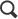 Конец формы! Перепечатка Печать 
ГАРАНТ.РУ: http://www.garant.ru/products/ipo/prime/doc/71327710/#ixzz4WD4LPXFRМинистр В.И. Скворцова № п/п Наименование должности Количество должностей, ед. 1. Главный врач 1 2. Заместитель главного врача 1 3. Главная медицинская сестра 1 4. Заведующий отделением 1 на 250 мест размещения для взрослых 1 на 170 мест размещения для детей 5. Врач-терапевт 1 на 40 мест размещения для взрослых 0,5 в рабочую смену 6. Врач-педиатр 1 на 30 мест размещения 0,5 в рабочую смену 7. Врач-специалист по профилю оказываемой медицинской помощи (врач-акушер-гинеколог, врач-гастроэнтеролог, врач-дерматовенеролог, врач-кардиолог, врач-невролог, врач-офтальмолог, врач-ревматолог, врач-пульмонолог, врач-оториноларинголог, врач-уролог, врач-эндокринолог) 1 на 50 мест размещения для взрослых 1 на 40 мест размещения для детей 0,25 в рабочую смену 8. Врач-диетолог 1 на 200 мест размещения 9. Врач-физиотерапевт 1 на 200 мест размещения 0,25 в рабочую смену 10. Медицинский статистик 1 на 200 мест размещения и более, но не менее 0,5 11. Врач по лечебной физкультуре 1 на 200 мест размещения, но не менее 1 12. Инструктор-методист по лечебной физкультуре 1 на 1 должность врача по лечебной физкультуре 1 на кабинет механотерапии 1 на кабинет роботомеханотерапии 1 на зал тренировок на тренажерах с биологической обратной связью 13. Инструктор по лечебной физкультуре 1 на 1 должность врача по лечебной физкультуре 1 на 1 должность инструктора-методиста по лечебной физкультуре 2 на лечебный бассейн 14. Медицинская сестра палатная (постовая) 1 на 100 мест размещения для взрослых 1 на 50 мест размещения для детей 15. Медицинская сестра приемного отделения 1 в смену 16. Медицинская сестра процедурная 1 на 500 мест размещения, но не менее 0,5 17. Медицинская сестра по физиотерапии 4 на 1 должность врача-физиотерапевта 1 на кабинет электросна 1 на 8 точек ингалятория 2 на 8-10 ванн 1 на душевой зал 1 на 8-10 кушеток теплолечения и грязелечения 2 на бассейн 1 на гала (спелео) камеру 1 на кабинет озонотерапии 1 на кабинет кислородотерапии 1 на 50 грязевых процедур 1 на каждые 2 установки для гидроколонотерапии 2 на пляж (при наличии) 1 на 30 лежаков аэросолярия (климатопавильона) или веранды для аэротерапии (в том числе для зимнего лежания в мешках) 18. Медицинская сестра по массажу 2 на 1 должность врача-физиотерапевта и 1 на должность врача по лечебной физкультуре 19. Медицинская сестра диетическая 1 на каждый зал с числом питающихся 150, но не менее 1 20. Медицинский регистратор 1 на 200 и более мест размещения, но не менее 0,5 21. Сестра-хозяйка не менее 1 22. Санитар 1 на каждые 4 ванны 1 на душевую установку 1 на 5 пациенток (кушеток) гинекологических орошений 1 на 4 установки кишечных промываний 1 на 4 субаквальные ванны 1 на 20 точек ингалятория 2 на лечебный бассейн (при наличии) 1 на бювет с питьевой минеральной водой № п/п Наименование Требуемое количество, шт. 1. Электрокардиограф не менее 1 2. Дефибриллятор не менее 1 3. Очистители воздуха (ультрафиолетовый облучатель воздуха) соответствует количеству кабинетов и помещений, которые согласно санитарно-эпидемиологическим правилам и гигиеническим нормативам подлежат обработке воздуха бактерицидным излучателем 4. Стетофонендоскоп не менее 1 5. Тонометр для измерения артериального давления не менее 1 6. Ростомер не менее 1 7. Весы не менее 1 8. Стол не менее 2 9. Принтер или многофункциональное устройство: принтер-копировальный аппарат-сканер не менее 1 10. Персональный компьютер или автоматизированное рабочее место (АРМ) не менее 1 11. Шкаф для документов не менее 1 12. Стул не менее 2 13. Настольная лампа не менее 2 14. Емкости для сбора отходов не менее 2 15. Кушетка физиотерапевтическая не менее 1 16. Массажная кушетка по количеству медицинских сестер по массажу в 1 смену 17. Приспособления для усиления действия массажных приемов (валики и подушки) 1 комплект 18. Оборудование спортивных площадок по требованию 19. Бассейн по требованию 20. Комплект приспособлений для упражнений в воде (плотики, поручни, стульчики), подъемники по требованию 21. Измеритель артериального давления, сфигмоманометр не менее 3 22. Секундомер (пульсотахометр) не менее 3 23. Кушетка медицинская с подвижным головным концом не менее 1 24. Универсальный набор для восстановления мелкой моторики не менее 2 (по потребности для специализированных санаториев) 25. Тренажеры и механоаппараты для мышц и суставов верхних конечностей не менее 1 26. Тренажеры и механоаппараты для мышц и суставов нижних конечностей не менее 1 27. Тренажеры и механоаппараты для мышц и суставов туловища (спины, брюшного пресса) не менее 1 28. Оборудование для гидрокинезотерапии по требованию 29. Коврики гимнастические не менее 10 30. Гимнастическая стенка не менее 3 31. Гимнастическая скамья не менее 1 32. Комплекты гимнастические (мячи, булавы, палки, гимнастические палки, скамейки, маты, валики и др.) не менее 1 33. Гантели разного веса (0,5-2,0 кг.) не менее 8 34. Мешочки с песком (0,5-1,0 кг.) не менее 8 35. Эластичные (резиновые) бинты не менее 8 36. Велотренажер не менее 1 37. Гребной тренажер не менее 1 38. Тредмил (бегущая дорожка) не менее 1 39. Стеллаж медицинский не менее 1 40. Ковровое покрытие зала лечебной физкультуры и тренажерного зала (либо варианты профессионального покрытия для спортивных залов) в зависимости от площади зала 41. Зеркальная стенка (не рекомендуется для залов, в которых проводятся коллективные спортивные игры) по потребности одна из стен зала 42. Надувные мячи и игрушки не менее 8 43. Аппарат для гальванизации и электрофореза с набором электродов и других комплектующих не менее 3 44. Аппарат для лечения диадинамическими токами с набором электродов не менее 1 45. Аппарат для терапии синусоидальными модулированными токами с набором электродов не менее 1 46. Аппараты-комбайны для комплексной электротерапии с набором электродов по требованию 47. Аппарат для многоканальной электростимуляции с набором электродов по требованию 48. Аппарат для трансцеребральной импульсной электротерапии с набором электродов (электросна) не менее 2 49. Аппарат для местной дарсонвализации и/или ультратонотерапии с набором электродов не менее 1 50. Аппарат для магнитотерапии стационарные не менее 1 51. Аппарат для магнитотерапии портативные не менее 2 52. Аппарат для ультравысокочастотной терапии портативный переносной не менее 1 53. Аппарат для локальных ультрафиолетовых облучений не менее 2 54. Аппарат для общих ультрафиолетовых облучений не менее 1 55. Ингалятор ультразвуковой и/или компрессорный не менее 2 56. Аппарат локальной криотерапии по требованию 57. Парафинонагреватель не менее 1 58. Кюветы для парафино- и озокеритолечения не менее 4 59. Аппарат для подогрева грязи по требованию 60. Кушетки для теплолечения с автоматическим подогревом по требованию 61. Часы физиотерапевтические процедурные на каждый физиотерапевтический кабинет 62. Шкаф физиотерапевтический вытяжной 1 на кабинет электросветолечения, парафинотерапии 63. Кушетки деревянные физиотерапевтические по количеству физиотерапевтических кабин 64. Ванны терапевтические (ванна бальнеологическая) не менее 3 65. Ванны терапевтические (ванна с компрессором для насыщения воды газом и решетки к нему (жемчужные ванны) не менее 1 66. Ванны терапевтические (ванна для подводного массажа) не менее 1 67. Кафедра водолечебная с душами (дождевой, циркулярный, восходящий, струевой) не менее 1 68. Аппарат гидроколонотерапии или ванна для кишечного орошения по требованию 69. Аппарат для гидромассажа полости рта не менее 1 (для организации, оказывающей медицинскую помощь по профилям "стоматология", "оториноларингология", "гастроэнтерология" и "эндокринология") 70. Тумбочка деревянная 1 на 1 физиотерапевтическую кушетку 71. Стул деревянный 1 на 1 физиотерапевтическую кушетку 72. Вешалка не менее 1 73. Коврик не менее 1 74. Термометр для воды не менее 1 75. Песочные часы на различное время (1, 3, 5,10 мин) не менее 1 76. Оборудование климатопавильона по требованию 77. Лежаки пляжные по требованию 78. Зонтики пляжные по требованию 79. Оборудование бювета минеральной воды по требованию № п/п Наименование должности Количество должностей, ед. 1. Главный врач 1 2. Заместитель главного врача 1 3. Главная медицинская сестра 1 4. Заведующий отделением 1 на 250 мест размещения 5. Врач-терапевт 1 на 50 мест размещения 1 в смену 6. Врач-акушер-гинеколог, врач-гастроэнтеролог, врач-дерматовенеролог, врач-кардиолог, врач-невролог, врач-офтальмолог, врач-ревматолог, врач-пульмонолог, врач-оториноларинголог, врач-уролог, врач-эндокринолог 1 на 50 мест размещения в зависимости от профиля и потребностей санатория-профилактория 0,5 в смену 7. Врач-физиотерапевт 1 на 200 мест размещения 0,5 в смену 8. Медицинский статистик 1 на 200 мест размещения и более, но не менее 0,5 врачей 9. Врач по лечебной физкультуре 1 на 200 мест размещения 0,5 в смену 10. Инструктор-методист по лечебной физкультуре 1 на 1 должность врача по лечебной физкультуре 1 на кабинет механотерапии 1 на кабинет роботомеханотерапии 1 на зал тренировок на тренажерах с биологической обратной связью 11. Медицинская сестра палатная (постовая) 1 на 50 мест размещения 12. Медицинская сестра процедурная 1 на 500 мест размещения, но не менее 0,5 13. Медицинская сестра по физиотерапии 4 на 1 должность врача-физиотерапевта 1 на кабинет электросна 1 на 8 точек ингалятория 2 на 8-10 ванн 1 на душевой зал 1 на 8-10 кушеток теплолечения и грязелечения 2 на бассейн 1 на гала (спелео) камеру 1 на кабинет озонотерапии 1 на кабинет кислородотерапии 1 на 50-75 грязевых процедур 1 на каждые 2 установки для гидроколонотерапии 2 на пляж (при наличии) 1 от 30 до 50 лежаков аэросолярия или веранды для аэротерапии (в том числе для зимнего лежания в мешках) 14. Медицинская сестра по массажу 2 на 1 должность врача-физиотерапевта 1 на должность врача по лечебной физкультуре 15. Медицинская сестра диетическая 1 на каждый зал с числом питающихся 150, но не менее 1 16. Медицинский регистратор 1 на 200 и более мест размещения, но не менее 0,5 17. Сестра-хозяйка не менее 1 18. Санитар 1 на 4 ванны 1 на душевую установку 1 на 5 пациенток (кушеток) гинекологических орошений 1 на 4 установки кишечных промываний 1 на 4 субаквальные ванны 1 на 20 точек ингалятория 2 на лечебный бассейн (при наличии) 1 на бювет с питьевой минеральной водой № п/п Наименование Требуемое количество, шт. 1. Электрокардиограф не менее 1 2. Дефибриллятор не менее 1 3. Очистители воздуха (ультрафиолетовый облучатель воздуха) соответствует количеству кабинетов и помещений, которые согласно санитарно-эпидемиологическим правилам и гигиеническим нормативам подлежат обработке воздуха бактерицидным излучателем 4. Стол не менее 2 5. Весы напольные не менее 1 6. Ростомер не менее 1 7. Принтер или многофункциональное устройство: принтер-копировальный аппарат-сканер не менее 1 8. Персональный компьютер или автоматизированное рабочее место (АРМ) не менее 1 9. Шкаф для документов не менее 1 10. Стул не менее 2 11. Настольная лампа не менее 2 12. Емкости для сбора отходов не менее 2 13. Динамометр кистевой не менее 2 14. Динамометр реверсивный не менее 2 15. Угломер (гониометр) не менее 3 16. Спирометр (пневмотахометр) не менее 1 17. Секундомер (пульсотахометр) не менее 3 18. Ковровое покрытие зала лечебной физкультуры и тренажерного зала (или варианты профессионального покрытия для спортивных залов) в зависимости от площади зала 19. Коврики гимнастические не менее 10 20. Зеркальная стенка (не рекомендуется для залов, в которых проводятся коллективные спортивные игры) одна из стен зала 21. Гимнастическая стенка не менее 3 22. Гимнастическая скамья не менее 1 23. Комплекты гимнастические (мячи, булавы, палки, гимнастические палки, скамейки, маты, валики и др.) не менее 1 24. Велотренажер не менее 1 25. Тредмил (бегущая дорожка) по требованию 26. Массажные кушетки не менее 1 27. Массажные кресла не менее 1 28. Приспособления для усиления действия массажных приемов (валики и подушки) 1 комплект 29. Аппарат для гальванизации и электрофореза с набором электродов и других комплектующих не менее 3 30. Аппарат для лечения диадинамическими токами с набором электродов не менее 1 31. Аппарат для терапии синусоидальными модулированными токами с набором электродов не менее 1 32. Аппараты-комбайны для комплексной электротерапии с набором электродов по требованию 33. Аппарат для трансцеребральной импульсной электротерапии с набором электродов (электросна) не менее 1 34. Аппарат для магнитотерапии портативные не менее 2 35. Аппарат для ультравысокочастотной терапии портативный не менее 1 36. Аппарат для локальных ультрафиолетовых облучений не менее 1 37. Аппарат для общих ультрафиолетовых облучений не менее 1 38. Ингалятор ультразвуковой и/или компрессорный не менее 2 39. Аппарат ультразвуковой терапевтический с набором ультразвуковых излучателей не менее 1 40. Часы физиотерапевтические процедурные на каждый физиотерапевтический кабинет 41. Шкаф физиотерапевтический вытяжной 1 на кабинет электросветолечения 42. Кушетки деревянные физиотерапевтические по количеству физиотерапевтических кабин 43. Тумбочка деревянная 1 на 1 физиотерапевтическую кушетку 44. Стул деревянный 1 на 1 физиотерапевтическую кушетку 45. Стеллаж медицинский не менее 1 46. Оборудование спортивных площадок по требованию № п/п Наименование должности Количество должностей, ед. 1. Главный врач 1 2. Заместитель главного врача 1 3. Заведующий отделением 1 на 10 должностей врачей - специалистов 4. Главная медицинская сестра 1 5. Врач-терапевт 1 в смену 6. Врач-педиатр 1 в смену 7. Врач-функциональной диагностики 1 в смену 8. Врач-физиотерапевт 1 в смену 9. Врач по лечебной физкультуре 1 в смену 10. Инструктор-методист по лечебной физкультуре 1,5 на 1 должность врача по лечебной физкультуре 1 на кабинет индивидуальной кинезотерапии 1 на кабинет механотерапии 1 на лечебный бассейн 1 на кабинет для тренинга на тренажерах с биологически обратной связью 11. Врач-диетолог 1 12. Медицинская сестра 1 на 1 должность врача-специалиста; 1 на 30 лежаков аэросолярия (климатопавильона) или веранды для аэротерапии (в том числе для зимнего лежания в мешках) 13. Медицинская сестра процедурная 1 в смену 14. Медицинская сестра по физиотерапии 4 на 1 должность врача-физиотерапевта 1 на кабинет электросна 1 на ингаляторий 1 на 8-10 ванн 1 на душевой зал 1 на 8-10 кушеток теплолечения и грязелечения 1 на 2 ванны подводного душа массажа 2 на бассейн 15. Медицинская сестра по массажу 2 на 1 должность врача-физиотерапевта 2 на 1 должность врача по лечебной физкультуре 16. Инструктор по лечебной физкультуре 1,5 на 1 должность врача по лечебной физкультуре 1 на бассейн при работе в смену 17. Медицинский регистратор 1 в смену 18. Медицинский статистик 1 на 20 должностей врачей, но не менее 0,5 19. Сестра-хозяйка 1 20. Санитар 1 на 4 ванны 1 на душевую установку 1 на 5 пациенток (кушеток) гинекологических орошений 1 на 4 установки кишечных промываний 1 на 4 субаквальные ванны 1 на 20 точек ингалятория 2 на лечебный бассейн (при наличии) 1 на бювет с питьевой минеральной водой № п/п Наименование Требуемое количество, шт. 1. Весы не менее 1 2. Ростомер не менее 1 3. Электрокардиограф не менее 1 4. Дефибриллятор не менее 1 5. Очистители воздуха (ультрафиолетовый облучатель воздуха) соответствует количеству кабинетов и помещений, которые согласно санитарно-эпидемиологическим правилам и гигиеническим нормативам подлежат обработке воздуха бактерицидным излучателем 6. Рабочее место врача не менее 1 7. Рабочее место медицинской сестры не менее 1 8. Принтер или многофункциональное устройство: принтер-копировальный аппарат-сканер не менее 1 9. Персональный компьютер или автоматизированное рабочее место (АРМ) не менее 1 10. Шкаф для документов не менее 1 11. Динамометр кистевой не менее 2 12. Динамометр реверсивный не менее 2 13. Калипер (для измерения толщины кожно-жировых складок) не менее 1 14. Плантограф не менее 1 15. Угломер (гониометр) не менее 3 16. Спирометр (пневмотахометр) не менее 1 17. Пневмотахометр не менее 1 18. Измеритель артериального давления, сфигмоманометр не менее 3 19. Фонендоскоп не менее 3 20. Секундомер (пульсотахометр) не менее 3 21. Кушетка медицинская с подвижным головным концом не менее 2 22. Универсальный набор для восстановления мелкой моторики не менее 2 23. Тренажеры и механоаппараты для мышц и суставов верхних конечностей) не менее 1 24. Тренажеры и механоаппараты для мышц и суставов нижних конечностей не менее 1 25. Тренажеры и механоаппараты для мышц и суставов туловища (спины, брюшного пресса) не менее 1 26. Ковровое покрытие зала лечебной физкультуры и тренажерного зала в зависимости от площади зала 27. Коврики гимнастические не менее 10 28. Зеркальная стенка одна из стен зала 29. Гимнастическая стенка не менее 3 30. Гимнастическая скамья не менее 1 31. Комплекты гимнастические (мячи, булавы, палки, гимнастические палки, скамейки, маты, валики и др.) не менее 1 32. Гантели разного веса (0,5-2,0 кг.) не менее 8 33. Мешочки с песком (0,5-1,0 кг.) не менее 8 34. Надувные мячи и игрушки не менее 8 35. Эластичные (резиновые) бинты не менее 8 36. Велотренажер не менее 1 37. Гребной тренажер не менее 1 38. Тредмил (бегущая дорожка) не менее 2 39. Столы для физиотерапии (кушетки массажные) не менее 1 40. Массажные кресла не менее 1 41. Столы для физиотерапии (столы массажные) не менее 1 42. Приспособления для усиления действия массажных приемов, валики и подушки не менее 1 комплект 43. Стеллаж медицинский не менее 1 44. Аппарат для гальванизации и электрофореза с набором электродов и других комплектующих не менее 3 45. Аппарат для лечения диадинамическими токами с набором электродов не менее 1 46. Аппарат для терапии синусоидальными модулированными токами с набором электродов не менее 1 47. Аппараты-комбайны для комплексной электротерапии с набором электродов не менее 1 48. Аппарат для многоканальной электростимуляции с набором электродов по требованию 49. Аппарат для трансцеребральной импульсной электротерапии с набором электродов (электросна) не менее 2 50. Аппарат для местной дарсонвализации и/или ультратонотерапии с набором электродов не менее 1 51. Аппарат для магнитотерапии стационарные не менее 1 52. Аппарат для магнитотерапии портативные не менее 2 53. Аппарат для ультравысокочастотной терапии не менее 1 54. Аппарат для локальных ультрафиолетовых облучений не менее 2 55. Аппарат для общих ультрафиолетовых облучений не менее 1 56. Аппарат ультразвуковой терапевтический с набором ультразвуковых излучателей не менее 3 57. Ингалятор ультразвуковой и/или компрессорный не менее 2 58. Парафинонагреватель не менее 1 59. Кюветы для парафино- и озокеритолечения не менее 8 60. Аппарат для подогрева грязи не менее 1 61. Кушетки для теплолечения с автоматическим подогревом по требованию 62. Часы физиотерапевтические процедурные на каждый физиотерапевтический кабинет 63. Песочные часы на различное время (1, 3, 5, 10 мин) по 1 на каждый физиотерапевтический кабинет 64. Шкаф физиотерапевтический вытяжной 1 на кабинет электросветолечения 65. Кушетки деревянные физиотерапевтические по количеству физиотерапевтических кабин 66. Тумбочка деревянная 1 на 1 физиотерапевтическую кушетку 67. Стул деревянный 1 на 1 физиотерапевтическую кушетку 68. Ванна бальнеологическая не менее 3 69. Ванна с компрессором для насыщения воды газом и решетки к нему (жемчужные ванны) не менее 1 70. Ванна для подводного массажа не менее 1 71. Термометры медицинские (термометр для воды) на каждую ванну 72. Кафедра водолечебная с душами (дождевой, циркулярный, восходящий, струевой) не менее 1 73. Аппарат гидроколонотерапии или ванна для кишечного орошения не менее 1 74. Аппарат для гидромассажа полости рта (для учреждений, обслуживающих пациентов стоматологического, оториноларингологического и гастроэнтерологического профиля, а также больных сахарным диабетом) не менее 2 75. Стул, вешалка, коврик к каждой ванне 76. Столы для физиотерапии (кушетка) не менее 1 77. Мебель медицинская (инструментальный столик) не менее 1 78. Оборудование для работы врача мануального терапевта по требованию № п/п Наименование должности Требуемое количество должностей, ед. 1. Главный врач 1 2. Главная медицинская сестра 1 3. Врач-физиотерапевт не менее 1 в смену 4. Медицинская сестра по физиотерапии 1 на 10 кушеток для взрослых 1 на 8 кушеток для детей 1 на 6 кушеток грязевых процедур 1 на 8 гинекологических кресел 5. Медицинский статистик 0,5 6. Сестра-хозяйка не менее 1 7. Санитар 1 на 3 кушетки по отпуску аппликаций с лечебными грязями 1 на 4 кушетки для подвозки и подогрева грязи и отвозки брезентов 1 на 10 кушеток 1 на 5 гинекологических кресла 1 на 6 кушеток для отпуска грязевых процедур № п/п Наименование Требуемое количество, шт. 1. Термошкаф для подогрева с комплектами поддонов для хранения в готовом виде лечебной грязи и термокомпрессов не менее 1 2. Нагреватель термокомпрессов по требованию 3. Системы диатермической терапии и сопутствующие изделия (нагреватель грязи) по потребности 4. Очистители воздуха (ультрафиолетовый облучатель воздуха) соответствует количеству кабинетов и помещений, которые согласно санитарно-эпидемиологическим правилам и гигиеническим нормативам подлежат обработке воздуха бактерицидным излучателем 5. Грязехранилище в зависимости от объема грязевых процедур 6. Бассейны для регенерации грязи по требованию 7. Емкость для замачивания ковриков не менее 1 на помещение грязелечебницы 8. Шкаф для инвентаря не менее 2 9. Тумба для хранения дезинфицирующих средств не менее 2 10. Контейнеры для дезинфекции не менее 3 11. Стол металлический с мойкой не менее 2 12. Тележка для перевозки грязи по требованию 13. Стол не менее 2 14. Принтер или многофункциональное устройство: принтер-копировальный аппарат-сканер не менее 1 15. Персональный компьютер или автоматизированное рабочее место (АРМ) не менее 1 16. Шкаф для документов не менее 1 17. Стул по потребности 18. Настольная лампа не менее 2 19. Емкости для сбора отходов не менее 2 20. Массажные кушетки по требованию 21. Тумбочка деревянная 1 на 1 физиотерапевтическую кушетку 22. Аппарат для гальванизации и электрофореза с набором электродов и других комплектующих не менее 1 23. Аппарат для лечения диадинамическими токами с набором электродов не менее 2 24. Стул деревянный 1 на 1 физиотерапевтическую кушетку 25. Часы физиотерапевтические процедурные не менее 1 26. Кондиционер или оборудование для вытяжной вентиляции не менее 1 27. Измеритель артериального давления не менее 1 28. Часы физиотерапевтические процедурные (песочные) не менее 2 29. Душ (душевая кабина) по количеству кушеток 30. Кушетка по требованию 31. Тумба медицинская из ударопрочного пластика не менее 3 32. Кресло гинекологическое, урологическое, проктологическое не менее 1 33. Часы физиотерапевтические процедурные (песочные) не менее 1 34. Контейнер для дезинфекции не менее 3 35. Мебель медицинская (кушетка) не менее 1 № п/п Наименование должности Количество должностей, ед. 1 Главный врач 1 2 Главная медицинская сестра 1 3 Врач-физиотерапевт не менее 1 в смену 4 Медицинская сестра по физиотерапии 1 на 10 ванн 1 на душевую установку 1 на кабинет гинекологических орошений 1 на 4 установки кишечных промываний 1 на субаквальную ванну 1 на 2 ванны для подводного душа-массажа 1 на лечебный бассейн (при наличии) 1 на кабинет орошений полости рта 1 на 10 точек ингалятория 1 на 6 установок в бювете с минеральной водой, но не менее 1 5 Медицинский регистратор не менее 1 в смену 6 Медицинский статистик 1 7 Сестра-хозяйка не менее 1 8 Санитар 1 на 4 ванны 1 на душевую установку 1 на 5 пациенток (кушеток) гинекологических орошений 1 на 4 установки кишечных промываний 1 на 4 субаквальные ванны 1 на 20 точек ингалятория 2 на лечебный бассейн (при наличии) 1 на бювет с питьевой минеральной водой № п/п Наименование Требуемое количество, шт. 1. Весы напольные не менее 1 2. Ростомер не менее 1 3. Электрокардиограф не менее 1 4. Дефибриллятор не менее 1 5. Очистители воздуха (ультрафиолетовый облучатель воздуха) соответствует количеству кабинетов и помещений, которые согласно санитарно-эпидемиологическим правилам и гигиеническим нормативам подлежат обработке воздуха бактерицидным излучателем 6. Стол не менее 2 7. Принтер или многофункциональное устройство: принтер-копировальный аппарат-сканер не менее 1 8. Персональный компьютер или автоматизированное рабочее место (АРМ) не менее 1 9. Шкаф для документов не менее 1 10. Настольная лампа не менее 2 11. Оборудование бассейна по потребности и нормативам соответствующих структурных подразделений 12. Часы физиотерапевтические процедурные к каждой ванне 13. Термометр для воды к каждой ванне 14. Стул к каждой ванне 15. Вешалка настенная к каждой ванне 16. Резиновая подушка под голову у каждой ванны 17. Емкость для дезинфицирующих средств не менее 2 18. Система вызова медицинского персонала у каждой ванны 19. Опора для ног регулируемая к каждой ванне 20. Ванна бальнеологическая 4-камерная по требованию 21. Вешалка настенная к каждой ванне 22. Ванна бальнеологическая по требованию 23. Аппарат для насыщения воды газом по требованию 24. Решетка для газирования воды по требованию 25. Ванна гидромассажная не менее 1 26. Кушетка (банкетка) к каждой ванне и установке для орошения десен 27. Часы процедурные со звуковым сигналом к каждой ванне 28. Тележка медицинская для уборки не менее1 29. Подставка для ног регулируемая к каждой ванне 30. Ванна для рук не менее 1 31. Ванна для ног не менее 1 32. Часы процедурные не менее 1 33. Кафедра водолечебная с душами (дождевой, циркулярный, восходящий, струевой) не менее 1 34. Аппарат для гидроколонотерапии не менее 1 35. Стол медицинский на колесах не менее 1 36. Установка для ежедневной дезинфекционной обработки не менее 1 37. Стол лабораторный с металлической мойкой не менее 1 38. Кресло гинекологическое не менее 1 39. Стол процедурный на колесах не менее 2 40. Установка для орошения десен не менее 4 41. Ингалятор ультразвуковой или компрессионный не менее 2 № п/п Наименование должности Количество должностей, ед. 1. Главный врач 1 2. Главная медицинская сестра 1 3. Заведующий отделением 1 на 170 мест размещения 4. Врач-педиатр 1 на 40 мест размещения 5. Врач-физиотерапевт 1 на 150 мест размещения 6. Врач по лечебной физкультуре 1 на 150 мест размещения 7. Врач-диетолог 1 на 200 мест размещения и более 8. Медицинская сестра диетическая 1 в смену 9. Медицинская сестра палатная (постовая) 1 на 40 мест размещения 10. Медицинская сестра приемного отделения 1 на 200 мест размещения 11. Медицинская сестра 1 на 1 должность врача-специалиста 12. Медицинская сестра по физиотерапии 1 на 1 должность врача-физиотерапевта 1 на кабинет электросна 1 на 8 точек ингалятория 2 на 8-10 ванн 1 на душевой зал 1 на 8-10 кушеток теплолечения и грязелечения 2 на бассейн 1 на 30 лежаков аэросолярия (климатопавильона) или веранды для аэротерапии (в том числе для зимнего лежания в мешках) 2 на пляж (при наличии) 13. Медицинская сестра процедурная 1 на 200 мест размещения, но не менее 0,5 14. Медицинская сестра по массажу 2 на 1 должность врача-физиотерапевта 1 на 1 должность врача по лечебной физкультуре 15. Инструктор-методист по лечебной физкультуре 1 на 1 должность врача по лечебной физкультуре; 1 на кабинет индивидуальной кинезотерапии, 1 кабинет механотерапии, 1 на кабинет для тренинга на тренажерах с биологически обратной связью 16. Инструктор по лечебной физкультуре 1,5 на 1 должность врача по лечебной физкультуре 2 на бассейн 17. Сестра-хозяйка не менее 1 18. Санитар 1 на 4 ванны 1 на душевую установку 1 на 5 пациенток (кушеток) гинекологических орошений 1 на 4 установки кишечных промываний 1 на 4 субаквальные ванны 1 на 20 точек ингалятория 2 на лечебный бассейн (при наличии) 1 на бювет с питьевой минеральной водой № п/п Наименование Требуемое количество, шт. 1. Весы напольные не менее 1 2. Ростомер не менее 1 3. Электрокардиограф не менее 1 4. Очистители воздуха (ультрафиолетовый облучатель воздуха) соответствует количеству кабинетов и помещений, которые согласно санитарно-эпидемиологическим правилам и гигиенических нормативам подлежат обработке воздуха бактерицидным излучателем 5. Стол не менее 2 6. Принтер или многофункциональное устройство: принтер-копировальный аппарат-сканер не менее 1 7. Персональный компьютер или автоматизированное рабочее место (АРМ) не менее 1 8. Шкаф для документов не менее 1 9. Стул не менее 2 10. Настольная лампа не менее 2 11. Емкости для сбора отходов не менее 2 12. Измеритель артериального давления, сфигмоманометр не менее 3 13. Фонендоскоп не менее 3 14. Секундомер (пульсотахометр) не менее 3 15. Надувные мячи и игрушки не менее 8 16. Зеркальная стенка одна из стен зала 17. Ковровое покрытие зала лечебной физкультуры и тренажерного зала в зависимости от площади зала 18. Коврики гимнастические не менее 10 19. Гимнастическая стенка не менее 3 20. Гимнастическая скамья не менее 1 21. Комплекты гимнастические (мячи, булавы, палки, гимнастические палки, скамейки, маты, валики и др.) не менее 1 22. Массажные кушетки 1 на каждую медицинскую сестру по массажу 23. Оборудование спортивных площадок по требованию 24. Оборудование для трудотерапии по требованию 25. Пляжные лежаки по требованию 26. Пляжные зонтики по требованию 27. Оборудование климатопавильона по требованию 28. Аппарат для гальванизации и электрофореза с набором электродов и других комплектующих не менее 2 29. Аппарат для лечения импульсными токами с набором электродов не менее 1 30. Аппарат для магнитотерапии портативные не менее 2 31. Аппарат для ультравысокочастотной терапии портативный не менее 1 32. Ингалятор ультразвуковой и/или компрессорный не менее 2 33. Аппарат для локальных ультрафиолетовых облучений не менее 1 34. Часы физиотерапевтические процедурные на каждый физиотерапевтический кабинет 35. Песочные часы на различное время (1, 3, 5,10 мин) по 1 на каждый кабинет 36. Шкаф физиотерапевтический вытяжной не менее 1 37. Кушетки деревянные физиотерапевтические 1 на каждую физиотерапевтическую кабину 38. Тумбочка деревянная 1 на 1 физиотерапевтическую кушетку 39. Стул деревянный 1 на 1 физиотерапевтическую кушетку 